                                                                Проект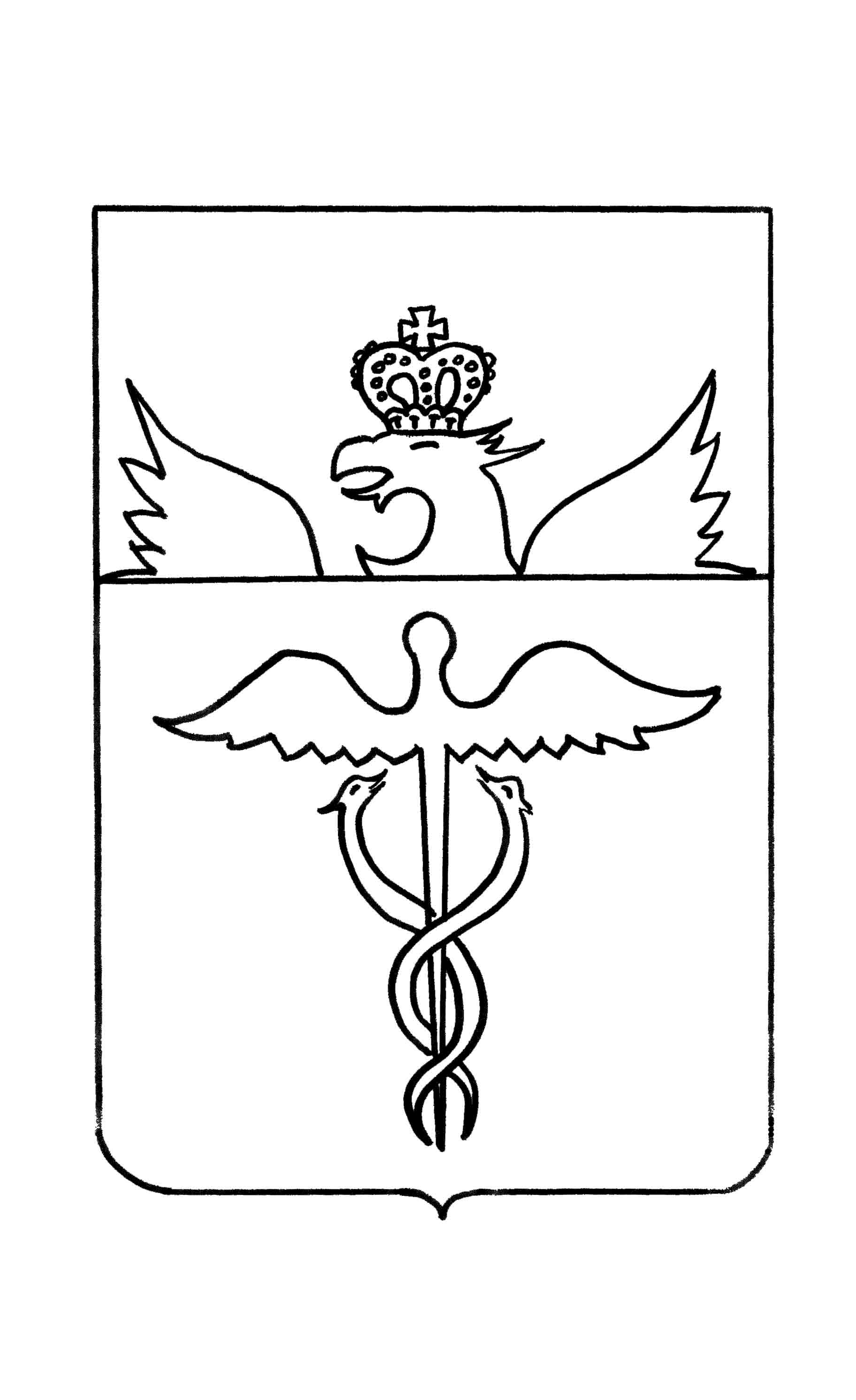 Совет народных депутатов Колодеевского сельского поселения Бутурлиновского муниципального районаВоронежской областиРЕШЕНИЕот ____________ № _____с.КолодеевкаО внесении изменений решение Совета народных депутатов Колодеевского сельского поселения Бутурлиновского муниципального района Воронежской области от 26.12.2014 г. № 198 «Об утверждении Положений о порядке предоставления отпусков работникам органов местного самоуправления Колодеевского сельского поселения Бутурлиновского муниципального района»В соответствии Федеральным законом от 02.03.2007 г. №  25-ФЗ  «О муниципальной службе в Российской Федерации»,  Законом Воронежской области от 28.12.2007 г. № 175-ОЗ «О муниципальной службе в Воронежской области», в целях приведения муниципальных нормативных правовых актов Колодеевского сельского поселения Бутурлиновского муниципального района в соответствие требованиям действующего законодательства, Совет народных депутатов Колодеевского сельского поселения Бутурлиновского муниципального района РЕШИЛ:1. Внести в Положение о порядке предоставления отпусков муниципальным служащим органов местного самоуправления Колодеевского сельского поселения  Бутурлиновского  муниципального  района, утвержденного решением Совета народных депутатов Колодеевского  сельского поселения Бутурлиновского муниципального района Воронежской области от 26.12. 2014 г. № 198,  следующие изменения:1.1. В пунктах 2.2, 2.9 слова «особые условия муниципальной службы» заменить словами «ненормированный служебный день»;1.2. Пункт 2.5. статьи 2 изложить в новой редакции:«2.5.При исчислении общей продолжительности ежегодного оплачиваемого отпуска муниципального служащего ежегодный основной оплачиваемый отпуск суммируется с ежегодными дополнительными оплачиваемыми отпусками.».     3. Опубликовать настоящее решение в  официальном периодическом печатном издании «Вестник муниципальных правовых актов Колодеевского сельского поселения Бутурлиновского муниципального района Воронежской области».4. Настоящее решение вступает в силу с момента опубликования.Глава Колодеевского сельского поселения            В.И.Шаров